                                                       DESCRIPTIVE WORDS                         Name: __________________________________________________________  1stgrade   A – B – C – D 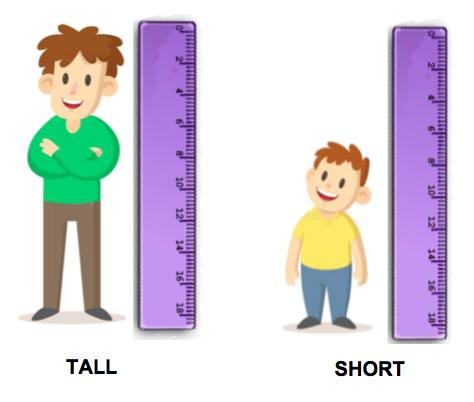 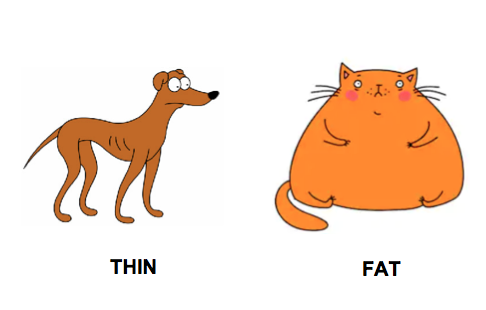 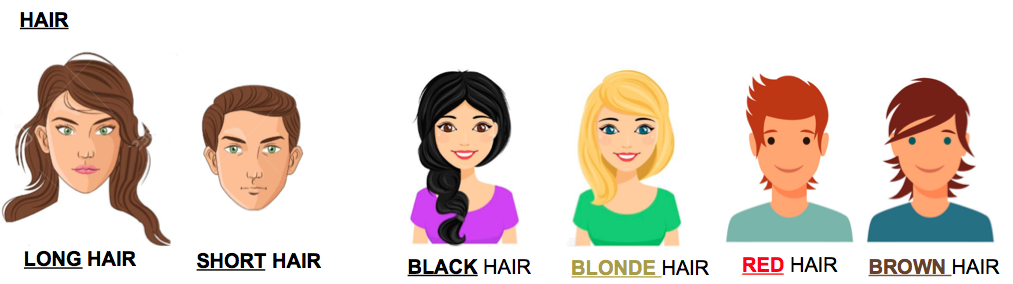 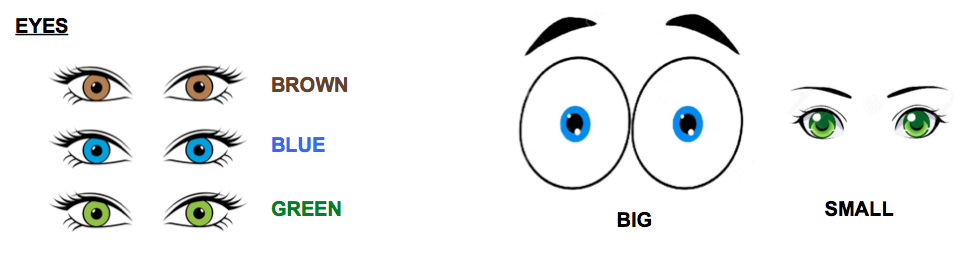 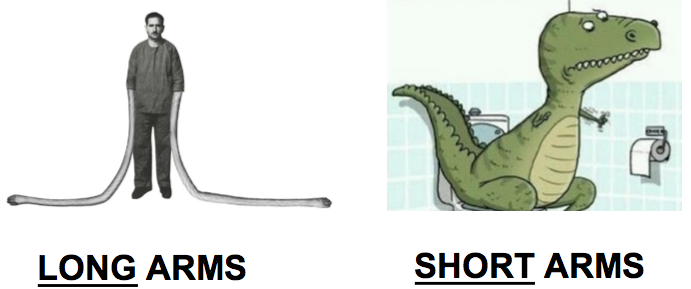 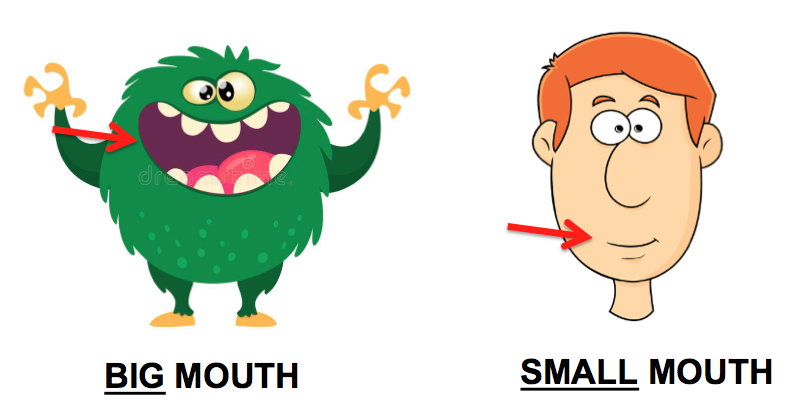 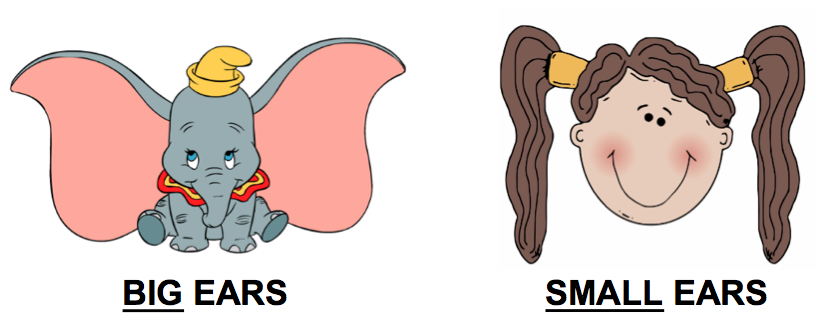 